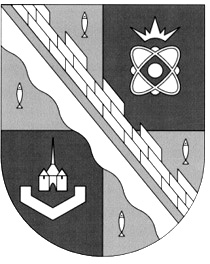                                       глава МУНИЦИПАЛЬНОГО ОБРАЗОВАНИЯ                                                   СОСНОВОБОРСКИЙ ГОРОДСКОЙ ОКРУГ ЛЕНИНГРАДСКОЙ ОБЛАСТИ                             ПОСТАНОВЛЕНИЕ                                                       от 22/04/2024 № 25О назначении публичных слушанийпо проекту решения о предоставлении разрешения на условно разрешенные  виды использования земельного участкас кадастровым номером 47:15:0110017:242На основании заявления Самойловой Елены Геннадьевны (вх.№ 05.01-06-5779/24-0-0 от 15.04.2024), в соответствии со ст.5.1, ст.39 Градостроительного кодекса Российской Федерации, ст.28 Федерального закона от 06.10.2003 № 131-ФЗ «Об общих принципах организации местного самоуправления в Российской Федерации», ст.15 Устава муниципального образования Сосновоборский городской округ Ленинградской области,                          ст.19, ст.21 Правил землепользования и застройки муниципального образования Сосновоборский городской округ Ленинградской области, утвержденных приказом комитета по архитектуре и градостроительству Ленинградской области от 03.09.2019  № 59 (с изм.), Положением о порядке организации и проведения общественных обсуждений, публичных слушаний по проектам решений о предоставлении разрешения на условно разрешенный вид использования земельного участка или объекта капитального строительства, проектам решений о предоставлении разрешения на отклонение от предельных параметров разрешенного строительства, реконструкции объектов капитального строительства на территории Сосновоборского городского округа, утвержденным решением совета депутатов Сосновоборского городского округа от 26.06.2020 № 73 (с изм.) (далее - Положение),             п о с т а н о в л я ю:1. Провести публичные слушания по проекту решения о предоставлении разрешения на условно разрешенные виды использования «Магазины – код 4.4», «Общественное питание – код 4.6» земельного участка с кадастровым номером 47:15:0110017:242 площадью 1000 кв.м, расположенного по адресу: Российская Федерация, Ленинградская область, город Сосновый Бор (далее - Проект).2. Назначить дату, время начала и место проведения собрания участников публичных слушаний: 06 мая 2024 года в 17:00, каб.270 здания администрации Сосновоборского городского округа по адресу: ул.Ленинградская, д.46.3. Исполнение функций организатора проведения публичных слушаний возложить на комиссию по подготовке проекта правил землепользования и застройки муниципального образования Сосновоборский городской округ Ленинградской области (далее – Комиссия).4. Поручить Комиссии:4.1 провести оповещение о начале публичных слушаний по Проекту в порядке, предусмотренном законодательством и Положением;4.2 провести публичные слушания по Проекту в порядке, предусмотренном законодательством и Положением; 4.3 в течение 7 календарных дней со дня подписания настоящего постановления опубликовать данное постановление в городской газете «Маяк», а также разместить на официальном сайте Сосновоборского городского округа.5.   Настоящее постановление вступает в силу со дня официального опубликования.6. Контроль исполнения настоящего постановления возложить на первого заместителя главы администрации Сосновоборского городского округа – председателя Комиссии Лютикова С.Г.Глава Сосновоборского городского округа                                                             М.В. Воронков